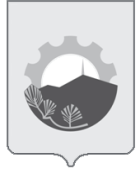 АДМИНИСТРАЦИЯ АРСЕНЬЕВСКОГО ГОРОДСКОГО ОКРУГА П О С Т А Н О В Л Е Н И ЕОб обеспечении доступа к информации о деятельности администрации Арсеньевского городского округа и подведомственных организацийВ связи с внесением изменений в Федеральный закон от 9 февраля 2009 года       № 8-ФЗ «Об обеспечении доступа к информации о деятельности государственных органов и органов местного самоуправления» (далее – Закон), руководствуясь Уставом Арсеньевского городского округа, администрация Арсеньевского городского округаПОСТАНОВЛЯЕТ:Определить перечень органов местного самоуправления и подведомственных организаций Арсеньевского городского округа, обязанных создать официальные страницы в сети «Интернет» и осуществлять взаимодействие с пользователями информацией на официальных страницах (далее – Перечень):-   администрация Арсеньевского городского округа;-  общеобразовательные бюджетные учреждения, дошкольные образовательные бюджетные учреждения, образовательные бюджетные учреждения дополнительного образования детей, подведомственные управлению образования администрации Арсеньевского городского округа;- муниципальное бюджетное учреждение культуры «Централизованная библиотечная система имени В.К. Арсеньева», муниципальное бюджетное учреждение культуры «Дворец культуры «Прогресс», муниципальное бюджетное учреждение дополнительного образования «Детская школа искусств», подведомственные управлению культуры администрации Арсеньевского городского округа;- муниципальное бюджетное учреждение «Спортивная школа «Восток», муниципальное бюджетное учреждение «Спортивная школа «Юность», муниципальное бюджетное учреждение «Спортивная школа олимпийского резерва «Богатырь», муниципальное бюджетное учреждение «Спортивная школа «Полёт»       им. В.И. Манойленко, подведомственные управлению спорта и молодежной политики администрации Арсеньевского городского округа;2. Определить ответственным за исполнение положений   Закона в администрации Арсеньевского городского округа начальника отдела информационного взаимодействия организационного управления Леонову Викторию Владимировну. 3. Управлениям культуры, образования, спорта и молодежной политики администрации Арсеньевского городского округа, МБУ «Специализированная служба АГО», МКУ "Управление по делам гражданской обороны и чрезвычайным ситуациям" назначить локальными правовыми актами ответственных за информирование населения по вопросам, находящимся в их ведении.4. Обязать подведомственные организации, из числа входящих в Перечень, назначить локальными правовыми актами ответственных за исполнение Закона лиц.5. Организационному управлению администрации городского округа (Абрамова) обеспечить размещение на официальном сайте администрации Арсеньевского городского округа настоящего постановления.Глава городского округа                                                                                      В.С.Пивень10 ноября 2022 г.г.Арсеньев№633-па